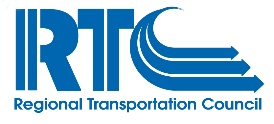 
Regional Transportation CouncilSpeaker Request CardInstructions:Please mark the box indicating whether you would like to make an oral comment (pursuant to HB 2840), a written comment, or both oral and written comments.Speakers are permitted up to three (3) minutes to speak. A person addressing the RTC through a translator will be provided up to six (6) minutes.Please fill in your name, affiliation and agenda item you are providing comments on.If you are submitting a written comment, please write your comment on this form.Please return this form to an NCTCOG employee. I wish to make an oral comment at the Regional Transportation Council meeting I wish to submit a written comment at the Regional Transportation Council meeting I wish to make both oral and written comments at the Regional Transportation Council meetingName 											Organization, if any 									City of Residence 					        Zip Code 			RTC Agenda Item # 										Please select one of the following:	 I wish to speak on this topic	 I wish to speak for this topic	 I wish to speak against this topicPlease provide written comments below:____________________________________________________________________________________________________________________________________________________________________________________________________________________________________________________________________________________________________________________________________________________________________________________________________________________________________________________________________________________________________________________________________________________________________________________________________________________________________________________________________________________________________________________________________________________________________________________________________________________________________________________________________________________________________________________________________________________________________________________________________________________________